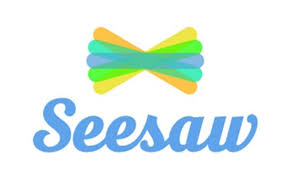 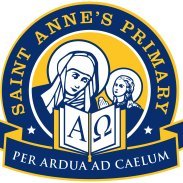 Dear Parents and CarersWe hope you are all well and have enjoyed seeing your children settling back into school life.  At present, we are limiting the homework resources leaving and entering the school, due to infection control measures. We will be changing the way we provide homework by introducing Seesaw.During lockdown, Seesaw was a helpful communication tool between home and the school. Now we have started back, full time, Seesaw will primarily be used as a tool for homework.  Seesaw is an online space for learning. Pupils “show what they know” using photos, videos, drawings, text, PDFs, and links. It’s simple to get pupil work in one place and share with families, and nothing is shared without teacher approval.At St Anne’s we are using the Seesaw Class app.  This is for pupils to use to upload homework and receive feedback from their teacher only. If you have multiple children using Seesaw, they can use the same app. Teachers may also upload photos of what has been happening in class to allow children and parents and carers to view the excellent learning and teaching going on. To make sure there is uniformity about how we use Seesaw Class at St Anne’s, we have set out guidelines for parents and carers.  CommunicationIf parents and carers wish to contact the teacher or the school, they can do so via phone call, email (headteacher@glasgow-pri.glasgow.sch.uk), letter or through Twitter. Pupil absence is to be reported to the school absence line 0141 287 0039 and not to be reported through Seesaw.  Homework activities will be set for children using Seesaw. Teachers will provide comments on homework completed through Seesaw. Children can put a comment to the teacher on their homework once they have read the feedback from their teacher.  Teachers may post photos of what has been happening in class. The number of photos posted may vary from child to child because of the different activities happening across different stages. Whole school accouncements for parents and carers will also be sent via text message, Group Call, email, our school website and Twitter accounts.  Uploading WorkPupils can upload work by clicking on the ‘green’ add button towards the top of the screen. This will give pupils the option of uploading work by using photo, drawing, video, upload, notes and links.Work uploaded should be related to the child’s learning and not to other subjects. When Pupils have completed their work, they will need to submit it by clicking the ‘green tick’ in the top right-hand corner. Pupils will then be asked to file their work according to the subject.SettingsOn the left-hand side of the page, you will be able to change settings to adjust the notifications you receive. Scroll down to ‘manage notifications’ to change email and push notifications depending on what you want to seeIf you have any questions about any of the information above, please contact the school for further clarification.  If you would like help with the Seesaw Class app, please ask your child in the first instance to speak to the class teacher, or alternatively, contact the school office and someone will return your call. Thank you Mrs W Barr, Headteacher